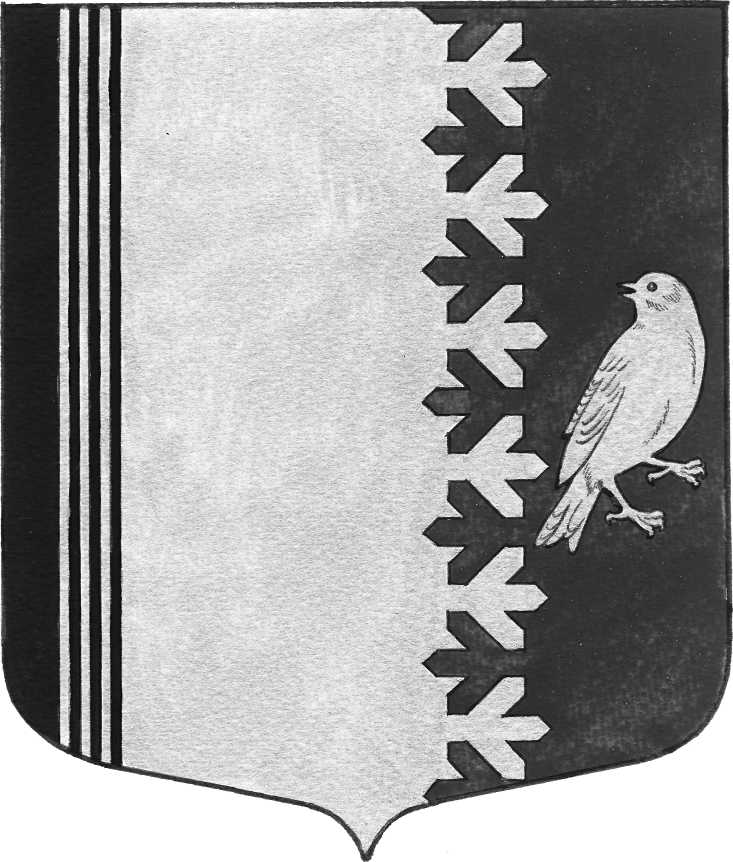 СОВЕТ ДЕПУТАТОВ МУНИЦИПАЛЬНОГО ОБРАЗОВАНИЯШУМСКОЕ СЕЛЬСКОЕ ПОСЕЛЕНИЕКИРОВСКОГО МУНИЦИПАЛЬНОГО РАЙОНАЛЕНИНГРАДСКОЙ ОБЛАСТИЧЕТВЕРТОГО СОЗЫВАРЕШЕНИЕот  22 августа 2023 года № 25О внесении изменений в решение совета депутатов муниципального образования Шумское сельское поселение Кировского муниципального района Ленинградской области от 24 марта 2020 года № 48 «О назначении и проведения опроса граждан проживающих на   территориимуниципального образования Шумское  сельское поселение Кировского муниципального  районаЛенинградской области» 	В  соответствии с положениями части 4 статьи 31 Федерального закона от 6 октября 2003 года N 131-ФЗ "Об общих принципах организации местного самоуправления в Российской Федерации" , Областным законом Ленинградской области № 59-оз от 29 мая 2023 года «О внесении изменений в областной закон «О назначении и проведения опроса граждан в муниципальных образованиях Ленинградской области»», Уставом муниципального образования Шумское сельское поселение Кировского муниципального района Ленинградской области совет депутатов   муниципального  образования  Шумское  сельское  поселение решил:	1.Внести в решение совета депутатов муниципального образования Шумское сельское поселение Кировского муниципального района Ленинградской области от 24 марта 2020 года № 48 «О назначении и проведения опроса граждан проживающих на   территории муниципального образования Шумское  сельское поселение Кировского муниципального  района Ленинградской области» следующие изменения:1.1.Статью 3 Право граждан на участие в опросе дополнить пунктом 3 следующего содержания:«3. В опросе граждан по вопросу выявления мнения граждан о поддержке инициативного проекта вправе участвовать жители муниципального образования или его части, в которых предлагается реализовать инициативный проект, достигшие шестнадцатилетнего возраста.».1.2. В статье 4 Решение о назначении опроса граждан:     а) часть 2 дополнить пунктом 6  следующего содержания:«6)порядок идентификации участников опроса в случае проведения опроса граждан с использованием официального сайта муниципального образования в информационно-телекоммуникационной сети «интернет»».    б) в части 6 слова «избирательным правом» заменить словами «правом на участие в опросе». 1.3.часть 1 статьи 5 дополнить пунктом 3 следующего содержания: «3)жителей муниципального образования или его части, в которых предлагается реализовать инициативный проект, достигших шестнадцатилетнего возраста, - для выявления мнения граждан о поддержке данного инициативного проекта».1.4. В статье 7:а) в части 1:абзац второй после слов «Опросный лист» дополнить словами «на бумажном носителе», дополнить предложением следующего содержания: «электронная форма опросного листа размещается на официальном сайте муниципального образования в информационно-телекоммуникационной сети «интернет».абзац четвертый после слов «опросного листа» дополнить словами «на бумажном носителе» б) дополнить часть 11 следующего содержания:«11 . Для проведения опроса граждан может использоваться официальный сайт муниципального образования в информационно-телекоммуникационной сети «интернет», при этом идентификация участников опроса может осуществляться с использованием федеральной государственной информационной системы «Единая система идентификации и аутентификации в инфраструктуре, обеспечивающей информационно-технологическое взаимодействие информационных систем, используемых для предоставления государственных и муниципальных услуг в электронной форме.».2.Настоящее решение вступает в силу со дня официального опубликования в газете «Вестник муниципального образования Шумское сельское поселение Кировского муниципального района Ленинградской области».Глава муниципального образования                                                 В.Л.Ульянов